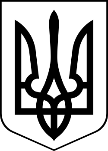 МЕНСЬКА МІСЬКА РАДА(двадцята сесія восьмого скликання)РІШЕННЯ24 червня 2022 року	м.Мена	№ 204Про затвердження Положення про порядок проведення конкурсу на посаду директора Комунального підприємства «Менакомунпослуга» Менської міської ради та типової форми контрактуЗ метою встановлення механізму організаційно-правових заходів щодо конкурсного відбору кандидатів на посаду директора Комунального підприємства «Менакомунпослуга» Менської міської ради, керуючись ст. 26 Закону України «Про місцеве самоврядування в Україні» Менська міська рада ВИРІШИЛА:1. Встановити, що призначення директора Комунального підприємства «Менакомунпослуга» Менської міської ради відбувається виключно за конкурсом.2. Затвердити Положення про порядок проведення конкурсу на посаду директора Комунального підприємства «Менакомунпослуга» Менської міської ради, відповідно до додатку 1 до даного рішення (додається).3. Затвердити типову форму контракту з директором Комунального підприємства «Менакомунпослуга» Менської міської ради, відповідно до додатку 2 до даного рішення (додається).4. Контроль за виконанням рішення покласти на постійну комісію міської ради з питань планування, фінансів, бюджету, соціально-економічного розвитку, житлово-комунального господарства та комунального майна, першого заступника міського голови О.Л. Неберу.Міський голова	Геннадій ПРИМАКОВ